Referenzbogen 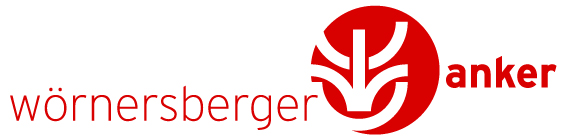 für das Jahresteam im Wörnersberger AnkerAngaben zum Bewerber/zur Bewerberin:Name:       Vorname:      Seit wann gehört der Bewerber/die Bewerberin zu ihrer Gemeinde/Gemeinschaft?      In welchen Situationen haben sie erfahren, dass der Bewerber/die Bewerberin für sich oder für andere Verantwortung übernimmt?      Welche Rolle spielt Gott und der christliche Glaube für den Bewerber/die Bewerberin?      Welche (geistlichen) Gaben sind bei ihm/ihr zu erkennen?      Wie bringt er/sie sich in die Gemeinde ein?      Halten sie den Bewerber/die Bewerberin für gemeinschaftsfähig?ja  nein  ich bin mir nicht sicher Anmerkungen und Ergänzungen:      Kann er/sie Korrektur, Rat oder Kritik annehmen?ja  nein  ich bin mir nicht sicher Anmerkungen und Ergänzungen:      Wie ist das Verhalten des Bewerbers/der Bewerberin dem anderen Geschlecht gegenüber?korrekt, normal  distanziert, gehemmt  unvorsichtig, zu frei Können sie etwas über seine/ihre Herkunftsfamilie sagen?      Gibt es ihrer Meinung nach Gründe (familiärer, seelischer, geistiger oder charakterlicher Art), die es dem Bewerber/der Bewerberin erschweren, ein FSJ im Wörnersberger Anker zu absolvieren?      Für wie belastbar halten sie den Bewerber/die Bewerberin?       wenig belastbar   normal belastbar  sehr belastbar Angaben zur eigenen Person:Seit wann ist ihnen der Bewerber/die Bewerberin persönlich bekannt?     In welcher Beziehung stehen sie zu ihm/ihr?      Wie alt sind sie?      Stimmen sie dem Wunsch des Bewerbers/der Bewerberin zu, ein FSJ im Wörnersberger Anker zu absolvieren? ja  nein  Warum?      Bitte geben sie für mögliche Rückfragen ihre Kontaktdaten an:Nachname:      Vorname:      Straße:      PLZ, Ort:      Telefon:      E-Mail:      Ort:       Datum:      Bitte per Mail senden an jahresteam@ankernetz.de oder per Post anWörnersberger Anker, Hauptstraße 32, 72299 Wörnersberg, Tel:07453/9495-0, www.ankernetz.deVielen Dank für das Ausfüllen der Referenz, dies ist uns eine große Hilfe im Bewerbungsprozess. Die Referenz wird bearbeitet von Beate Klumpp, Leiterin der Lebensschule.